การแสดงความสอดคล้องของผลการเรียนรู้ที่คาดหวังกับวิสัยทัศน์ พันธกิจ และคุณลักษณะบัณฑิตที่พึงประสงค์ของหลักสูตร เปรียบเทียบกับของคณะวิทยาศาสตร์ และมหาวิทยาลัยสงขลานครินทร์ปีการศึกษา 2561 เป็นต้นไปมหาวิทยาลัยสงขลานครินทร์วิสัยทัศน์"มหาวิทยาลัยสงขลานครินทร์ เป็นมหาวิทยาลัยเพื่อนวัตกรรมและสังคม ที่มีความเป็นเลิศทางวิชาการ และเป็นกลไลหลักในการพัฒนาภาคใต้และประเทศ มุ่งสู่มหาวิทยาลัยชั้นนำ 1 ใน 5 ของอาเชียน ภายในปี พ.ศ. 2570"พันธกิจพันธกิจ 1 สร้างความเป็นผู้นําทางวิชาการและนวัตกรรม โดยมีการวิจัยเป็นฐานเพื่อการพัฒนาภาคใต้และประเทศ เชื่อมโยงสู่สังคมและเครือข่ายสากลพันธกิจ 2 สร้างบัณฑิตที่มีสมรรถนะทางวิชาการและวิชาชีพ ซื่อสัตย์ มีวินัย ใฝ่ปัญญา จิตสาธารณะและทักษะในศตวรรษที่ 21 สามารถประยุกต์ความรู้บนพื้นฐานประสบการณ์จากการปฏิบัติพันธกิจ 3 พัฒนามหาวิทยาลัยให้เป็นสังคมฐานความรู้บนพื้นฐานพหุวัฒนธรรม และหลักปรัชญาของ เศรษฐกิจพอเพียง โดยให้ผู้ใฝ่รู้ได้มีโอกาสเข้าถึงความรู้ได้อย่างหลากหลายรูปแบบคณะวิทยาศาสตร์วิสัยทัศน์"เป็นคณะวิทยาศาสตร์ที่มีความเป็นเลิศทางวิชาการ และเป็น 1 ใน 5 ของอาเซียนด้านการวิจัยในปี 2570"พันธกิจ          สร้างบัณฑิตวิทยาศาสตร์ที่มีความรู้คู่คุณธรรม ถ่ายทอดองค์ความรู้และให้บริการวิชาการที่ถูกต้องทันสมัยสู่สังคม ผลิตงานวิจัยเป็นที่ยอมรับระดับสากลคุณลักษณะบัณฑิตที่พึงประสงค์ของคณะวิทยาศาสตร์ ระดับปริญญาตรี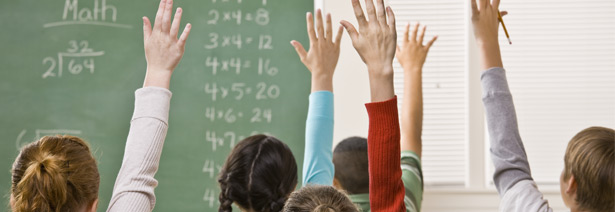 "ซื่อสัตย์ สู้งาน ทำงานอย่างมืออาชีพ"รายการ ELOมหาวิทยาลัยมหาวิทยาลัยคณะวิทยาศาสตร์คณะวิทยาศาสตร์คณะวิทยาศาสตร์รายการ ELOวิสัยทัศน์พันธกิจวิสัยทัศน์พันธกิจบัณฑิตที่พึงประสงค์1. ค้นหาข้อมูลและประยุกต์ใช้เทคโนโลยีทางคอมพิวเตอร์ที่เป็นปัจจุบัน เพื่อผลิตผลงานทางด้านวิทยาการคอมพิวเตอร์และสารสนเทศพันธกิจ 1-22. วิเคราะห์ปัญหาความต้องการทางคอมพิวเตอร์พันธกิจ 1-23. วิเคราะห์ ออกแบบ และเขียนโปรแกรมเพื่อสร้างซอฟต์แวร์ที่สามารถนำไปใช้งานจริงได้พันธกิจ 1-24. บูรณาการความรู้ในสาขาวิชาที่ศึกษากับความรู้ในศาสตร์อื่นที่เกี่ยวข้องเช่น คณิตศาสตร์หรือสถิติ ต่อปัญหาที่เกี่ยวข้องอย่างสร้างสรรค์และเป็นประโยชน์ต่อสังคมพันธกิจ 1-25. วิเคราะห์ผลกระทบจากการใช้คอมพิวเตอร์ต่อบุคคล องค์กรและสังคมพันธกิจ 36. สื่อสารโดยใช้ภาษาไทย/ภาษาต่างประเทศอย่างมีประสิทธิภาพทั้งปากเปล่าและการเขียน รวมทั้งสามารถเลือกใช้สื่อในการนำเสนอได้อย่างเหมาะสมพันธกิจ 37. ตระหนักรู้ เรื่องวินัย การตรงต่อเวลา ความรับผิดชอบ และจรรยาบรรณทั้งทางวิชาการและวิชาชีพพันธกิจ 28. แสดงความเป็นผู้นำและผู้ตาม เพื่อการทำงานร่วมกันเป็นกลุ่ม เคารพสิทธิและรับฟังความคิดเห็นของผู้อื่นพันธกิจ 3   ด้านคุณธรรม จริยธรรม    มีความซื่อสัตย์ สุจริต มีระเบียบวินัย ตรงต่อเวลา เคารพสิทธิและความคิดเห็นของผู้อื่นและถือประโยชน์เพื่อนมนุษย์เป็นกิจที่หนึ่ง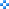    ด้านความรู้    มีความรู้ในสาขาวิชาชีพ มีความรอบรู้ โดยมีการผสมผสานเนื้อหาในศาสตร์ต่างๆ ทันต่อการเปลี่ยนแปลงของเศรษฐกิจ สังคม และสิ่งแวดล้อม   ด้านจรรยาบรรณ   มีจรรยาบรรณทางวิชาการและวิชาชีพ อดทน อดกลั้น มีเจตคติที่ดีต่อวิทยาศาสตร์และวิชาชีพ   ทักษะทางปัญญา    มีความใฝ่รู้ สามารถบูรณาการความรู้และติดตามความก้าวหน้าในศาสตร์ต่างๆ ได้ คิดวิเคราะห์ สังเคราะห์ และแก้ปัญหาอย่างเป็นระบบ และมีทักษะในการคิดริเริ่มสร้างสรรค์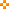    ทักษะความสัมพันธ์ระหว่างบุคคลและความรับผิดชอบ   มีความรับผิดชอบต่อหน้าที่ในฐานะผู้นำหรือสมาชิกของกลุ่ม สังคม และองค์กร มีมนุษยสัมพันธ์ที่ดี สามารถวางแผน บริหารจัดการ และทำงานเป็นทีม สามารถปรับตัวเข้ากับสถานการณ์ต่างๆ ได้   ทักษะการวิเคราะห์เชิงตัวเลข การสื่อสาร และการใช้เทคโนโลยี   สามารถเลือกและประยุกต์ใช้ความรู้ทางคณิตศาสตร์และสถิติในการศึกษาและเสนอแนวทางแก้ปัญหาได้อย่างเหมาะสม ใช้เทคโนโลยีสารสนเทศในการสืบค้นและรวบรวมข้อมูลได้ และสามารถฟัง พูด อ่าน เขียนภาษาไทยและภาษาต่างประเทศได้อย่างมีประสิทธิภาพ